Supplementary AppendixSupplementary Table S1. Dose-escalation principle for adultsNote: aTentative.File description: Table outlining the dose escalation principle for the study. Supplementary Table S2. Study eligibility criteriaFile description: Table outlining the inclusion and exclusion criteria for the study.Supplementary Table S3. Frequency of Drug-related TEAEs.Note: aOne participant reduced dose to lower dose level. bThree participants reduced dose to lower dose level. cFour participants reduced dose to lower dose level.Abbreviation: TEAE, treatment-emergent adverse event.File description: Table showing the classification and frequency of TEAEs reported during the study.Supplementary Table S4. Summary of PK parameters (single dose)Notes: aTmax is presented as median (min-max).Abbreviation: Geomean, geometric mean; Geo CV, Coefficient of variation of geometric mean.File description: Table outlining single dose pharmacokinetics.Supplementary Table S5. Summary of PK parameters (multiple dose)Notes: aTmax is presented as median (min-max).ARAUC0-t = AUC0-t (steady state) / AUC0-t; ARCmax = Cmax (steady state) / Cmax; Geomean, geometric mean; Geo CV, coefficient of variation of geometric mean.File description: Table outlining multiple dose pharmacokinetics.Supplementary Table S6. Dose-proportionality analysis – multiple-dose periodNote: Dose proportionality is assessed by fitting the relationship of the ln-transformed PK parameters (Cmax, AUC) to the ln-transformed dose using a power model loge(Y)=α+βloge(Dose)+ε.File description: Table outlining dose proportionality analysis for multiple dosing.Supplementary Figure S1. Magnetic resonance images of plexiform neurofibroma (colored area) in A, Patient 1 and B, Patient 2 before (left) and after treatment (right)A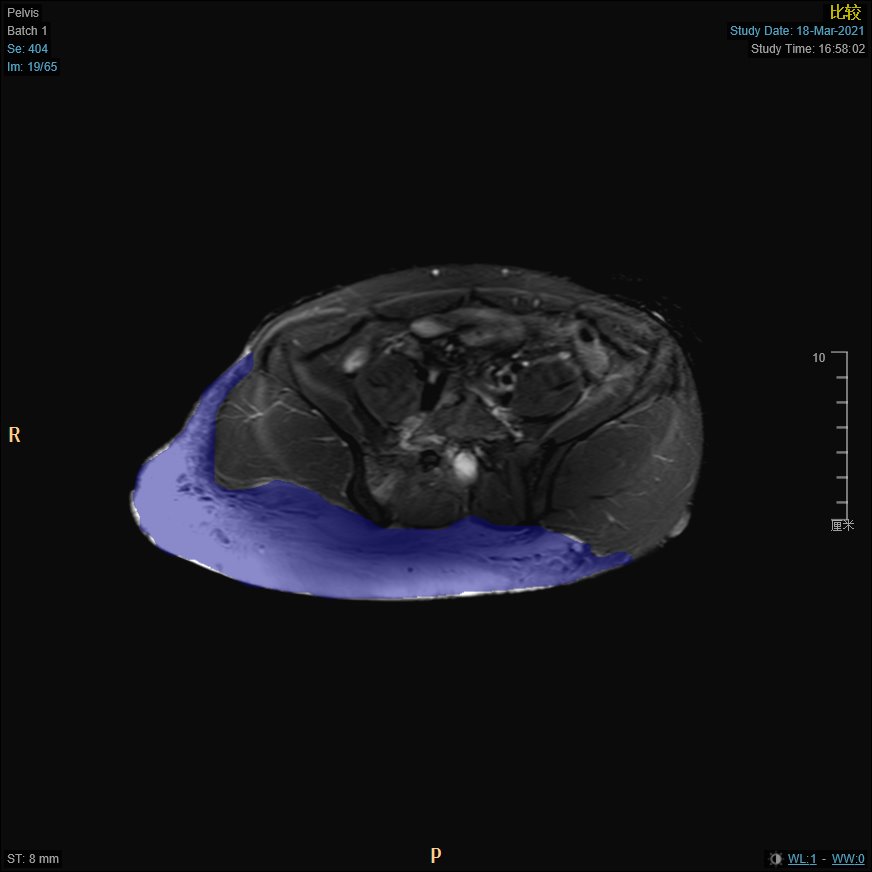 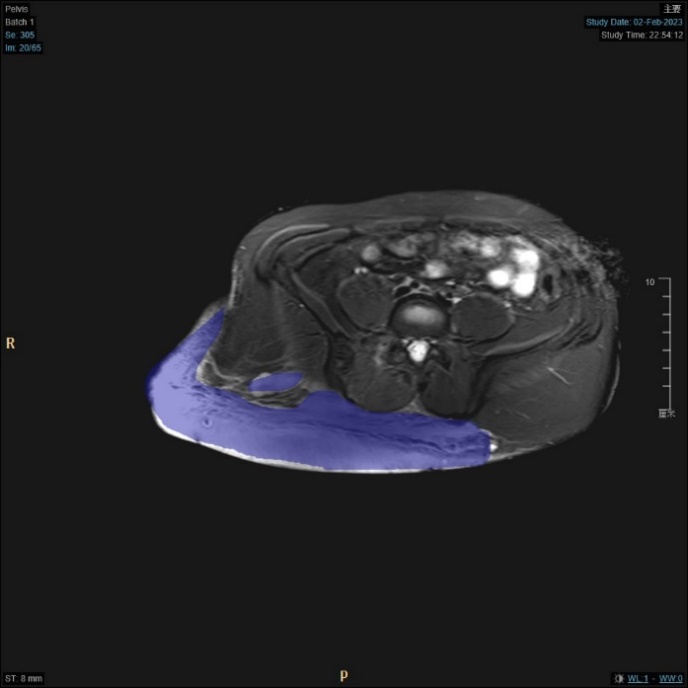 B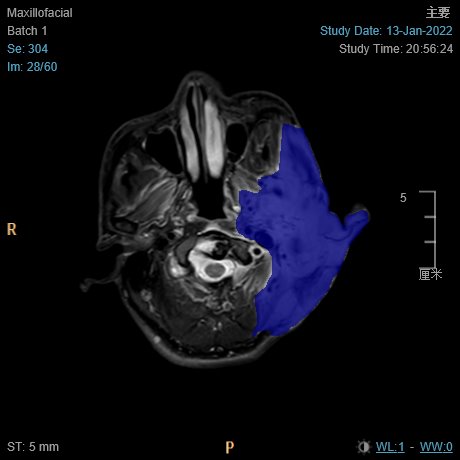 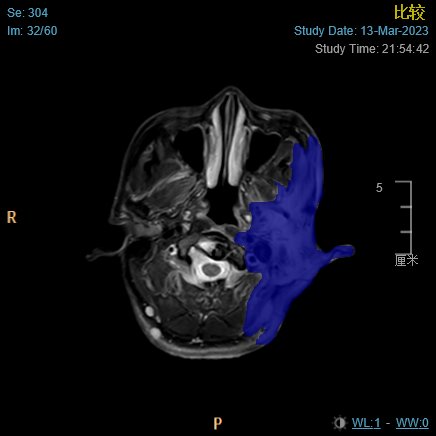 Dose groups1234Increase from previous dose, %a-333350Dose level, mga 46812Number of patients (estimated)3–63–63–63–6Inclusion criteriaCohort 1: Age 18–70 years inclusive. Cohort 2: Age 2–18 years inclusive and able to swallow a whole tablet Diagnosis with NF1-related PN and symptomatic, with requirement of systematic therapy per investigator’s judgement. NF1 diagnosis is based on either genetic testing confirmation or clinical and imaging confirmation (26).Participant must be judged by the Investigator to be either unsuitable for complete surgical resection or the participant previously received surgical treatment, but that surgery left >15% of the primary lesion or the patient has since relapsedParticipants must have a measurable lesion that is at least 3 cm in length in at least one dimension, and amenable to MRI for efficacy assessmentFor participants >16 years of age: Karnofsky performance level of ≥70%. For participants ≤16 years of age: Lansky performance score ≥70%Coagulation function: INR and APTT ≤1.5 ULNParticipants (or legal guardians if younger than 18 years of age) are able to understand and voluntarily sign a written informed consent formFor female patients or sexual partners of childbearing potential: agree to refrain from heterosexual intercourse or use contraception methods with a failure rate of <1% per year during treatment period and at least 30 days after the last administration of study drug and agree to avoid sperm donation. These restrictions in place for at least 90 days after the last doseWilling to avoid excessive sun exposure and use adequate sunscreenInclusion criteria specifically for phase I: Adequate organ and bone marrow function (absolute neutrophil count ≥1.5 × 109/L, hemoglobin ≥9 g/dL, platelets ≥100 × 109/L, serum total bilirubin ≤1.5 × ULN for age, ≤3.0 × ULN in participants with Gilbert’s syndrome, AST ≤2.5 × ULN, ALT ≤2.5 × ULN; albumin ≥3 g/dL, serum creatinine as per Supplementary Table S2 or a creatinine clearance or radioisotope GFR ≥60 ml/min/1.73 m2)Exclusion criteriaPatients who have received radiotherapy, surgery, or immunotherapy, or have participated in other interventional clinical trials within 4 weeks before the start of administrationPatients who have received chemotherapy for NF1 within 3 months of enrollmentPatients who have received treatment with any drug, biologic therapy, strong CYP3A4, CYP2C8 and CYP2C9 inhibitors or inducers, or moderate CYP2C8 and CYP2C9 inducers within 14 days of administration of FCN-159Prior treatment with any other MEK1/2 inhibitors (phase II-specific)Participants with malignant tumors associated with NF1 requiring chemotherapy, radiotherapy, or surgeryParticipants with current or history of other malignant tumors (excluding cured non-melanoma skin basal cell carcinoma, breast carcinoma in situ or cervix cancer in situ, and other malignant tumors without disease evidence for the past 5 years)Participants who are unable to undergo MRI examination and/or for whom MRI examination is contraindicated (e.g., due to prostheses, orthotics or dental appliances or due to interference with volumetric analysis of target PN on MRI)Uncontrolled hypertension (despite medical therapy)Participants with dysphagia, active digestive diseases, malabsorption syndrome, or other conditions that might affect the absorption of the study drugPrevious or current RVO, RPED, glaucoma and other significant abnormality in ophthalmic examinationInterstitial pneumonia, including existing clinically significant radiation pneumonitisCardiac dysfunction or concomitant diseases meeting any one of the following conditions:Three 12-lead ECG measurements were performed at the study site during the screening period, and the mean value of QTc in three measurements >470 milliseconds by calculated with the QTc formula of the instrumentNYHA classification: class ≥3 congestive heart failureClinically significant arrhythmia, including but not limited to complete left bundle branch block, second degree atrioventricular blockKnown concurrent clinically significant coronary artery disease, cardiomyopathy, severe valvular diseaseUltrasound cardiogram performed during the screening showing LVEF <50%Participants with active bacterial, fungal or viral infections, including active hepatitis B (hepatitis B virus surface antigen positive and hepatitis B virus DNA >1,000 IU/ml or meeting the study site's diagnostic criteria for active hepatitis B infection), hepatitis C (hepatitis C virus RNA positive), or human immunodeficiency virus infection (HIV-positive)Pregnant or lactating womenKnown hypersensitivity to any MEK 1/2 inhibitors or their excipientsClinically significant condition that, in the opinion of the investigator, would preclude study participation or compliance with safety requirementsInability to attend in-person appointments per current clinical site COVID-19 guidelines and restrictionsAbbreviations: ALT, alanine aminotransferase; APTT, activated partial thromboplastin time; AST, aspartate aminotransferase; ECG, electrocardiogram; GFR, glomerular filtration rate; INR, international normalized ratio; LVEF, left ventricular ejection fraction;  NCI, National Cancer Institute; NYHA, New York Heart Association; RPED, retinal pigment epithelial detachments; RVO, retinal vein occlusion; ULN, upper limit of normal.Preferred term 4 mg(N = 3)n (%)6 mga(N = 4)n (%)8 mgb(N = 8)n (%)12 mgc(N = 4)n (%)Total(N = 19)n (%)Subjects with any drug-related TEAE 3 (100)4 (100)8 (100)4 (100)19 (100)Folliculitis 01 (25.0)4 (50.0)4 (100)9 (47.4)Stomatitis 2 (66.7)2 (50.0)3 (37.5)07 (36.8)Blood alkaline phosphatase increased 01 (25.0)3 (37.5)2 (50.0)6 (31.6)Paronychia 1 (33.3)2 (50.0)3 (37.5)06 (31.6)Alopecia 01 (25.0)1 (12.5)3 (75.0)5 (26.3)Blood bilirubin increased 1 (33.3)2 (50.0)2 (25.0)05 (26.3)Drug eruption 1 (33.3)2 (50.0)2 (25.0)05 (26.3)Protein urine present 1 (33.3)2 (50.0)2 (25.0)05 (26.3)Specific gravity urine increased 1 (33.3)2 (50.0)2 (25.0)05 (26.3)Urobilinogen urine increased 2 (66.7)2 (50.0)1 (12.5)05 (26.3)Blood fibrinogen increased 0004 (100)4 (21.1)Blood lactate dehydrogenase increased 1 (33.3)1 (25.0)1 (12.5)1 (25.0)4 (21.1)Blood urea increased 1 (33.3)2 (50.0)1 (12.5)04 (21.1)Immunoglobulins increased 2 (66.7)1 (25.0)1 (12.5)04 (21.1)Mitral valve incompetence 01 (25.0)2 (25.0)1 (25.0)4 (21.1)Mouth ulceration 001 (12.5)3 (75.0)4 (21.1)QRS axis abnormal 1 (33.3)003 (75.0)4 (21.1)Blood creatine phosphokinase increased 1 (33.3)02 (25.0)03 (15.8)Breath odor 02 (50.0)1 (12.5)03 (15.8)Constipation 001 (12.5)2 (50.0)3 (15.8)Rash 1 (33.3)1 (25.0)1 (12.5)03 (15.8)Total bile acids increased 1 (33.3)2 (50.0)003 (15.8)Tricuspid valve incompetence 01 (25.0)2 (25.0)03 (15.8)Urinary occult blood positive 01 (25.0)2 (25.0)03 (15.8)pH urine decreased 01 (25.0)2 (25.0)03 (15.8)Alanine aminotransferase increased 01 (25.0)1 (12.5)02 (10.5)Aspartate aminotransferase increased 02 (50.0)002 (10.5)Beta globulin increased 1 (33.3)1 (25.0)002 (10.5)Blood uric acid increased 1 (33.3)1 (25.0)002 (10.5)Dyslipidemia 1 (33.3)01 (12.5)02 (10.5)Electrocardiogram abnormal 0002 (50.0)2 (10.5)Epistaxis 1 (33.3)01 (12.5)02 (10.5)Hypocalcemia 01 (25.0)1 (12.5)02 (10.5)Menstrual disorder 0002 (50.0)2 (10.5)Urine ketone body present 002 (25.0)02 (10.5)pH urine increased 1 (33.3)01 (12.5)02 (10.5)Abdominal pain 001 (12.5)01 (5.3)Acne 01 (25.0)001 (5.3)Acne pustular 001 (12.5)01 (5.3)Albumin globulin ratio decreased 001 (12.5)01 (5.3)Amylase increased 0001 (25.0)1 (5.3)Anemia 001 (12.5)01 (5.3)Aortic dilatation 001 (12.5)01 (5.3)Asthenia 01 (25.0)001 (5.3)Beta globulin decreased 1 (33.3)0001 (5.3)Blood pressure increased 0001 (25.0)1 (5.3)Capillary disorder 1 (33.3)0001 (5.3)Decreased appetite 001 (12.5)01 (5.3)Dermatitis acneiform 001 (12.5)01 (5.3)Diarrhea 001 (12.5)01 (5.3)Ejection fraction decreased 001 (12.5)01 (5.3)Electrocardiogram QT prolonged 001 (12.5)01 (5.3)Functional gastrointestinal disorder 001 (12.5)01 (5.3)Gamma-glutamyltransferase increased 01 (25.0)001 (5.3)Gingival pain 001 (12.5)01 (5.3)Hyperlipidemia 0001 (25.0)1 (5.3)Hypertension 001 (12.5)01 (5.3)Hypoalbuminemia 001 (12.5)01 (5.3)Hypophosphatemia 001 (12.5)01 (5.3)Hypoproteinemia 001 (12.5)01 (5.3)Impetigo 1 (33.3)0001 (5.3)Left atrial enlargement 001 (12.5)01 (5.3)Lipoprotein abnormal 1 (33.3)0001 (5.3)Malaise 1 (33.3)0001 (5.3)Muscular weakness 001 (12.5)01 (5.3)Oedema peripheral 01 (25.0)001 (5.3)Pain in extremity 1 (33.3)0001 (5.3)Prealbumin decreased 001 (12.5)01 (5.3)Pruritus 001 (12.5)01 (5.3)Sinus arrhythmia 1 (33.3)0001 (5.3)Sinus bradycardia 1 (33.3)0001 (5.3)Sinusitis 0001 (25.0)1 (5.3)Skin exfoliation 001 (12.5)01 (5.3)Supraventricular extrasystoles 1 (33.3)0001 (5.3)Urinary sediment present 001 (12.5)01 (5.3)Urinary tract infection 01 (25.0)001 (5.3)Urticaria 0001 (25.0)1 (5.3)Vision blurred 001 (12.5)01 (5.3)Visual acuity reduced 01 (25.0)001 (5.3)Dose groupAUC0-t (h*ng/mL)AUC0-∞ (h*ng/mL)Cmax (ng/mL)Tmaxa (h)T1/2(h)CL/F (L/h)Vd/F (L)4 mgN3333333Geomean25037036.01.4316.210.8253Geo CV (%)10.818.823.50.97–2.8513.618.76.406 mgN4444444Geomean26238838.11.4811.415.4254Geo CV (%)39.738.147.30.97–2.8776.538.489.78 mgN8888888Geomean45366164.21.2115.412.1269Geo CV (%)30.331.133.20.97–3.0038.031.144.312 mgN4444444Geomean105013301472.1811.79.03153Geo CV (%)27.630.224.70.50–2.977.0230.225.4Dose groupAUCtau(h*ng/mL)Cmax,ss (ng/mL)Cmin,ss (ng/mL)Cavg,ss (ng/mL)Tmaxa(h)CLss/F (L/h)ARAUC0-tARCmax4 mgN33333333Geomean39245.08.5416.31.9210.21.561.25Geo CV (%)12.016.113.112.00.97–2.9512.11.9221.26 mgN44444444Geomean53252.212.222.21.2411.32.031.37Geo CV (%)53.769.748.753.80.97–1.9353.723.339.98 mgN77777777Geomean72382.515.430.11.5011.11.751.36Geo CV (%)23.325.332.423.11.00–2.8723.218.620.0Dose rangePK parameterSlope90% CI of slope4 mg ~ 8 mgAUCtau (h*ng/mL)0.900.36–1.43Cmax,ss (ng/mL)0.920.25–1.59